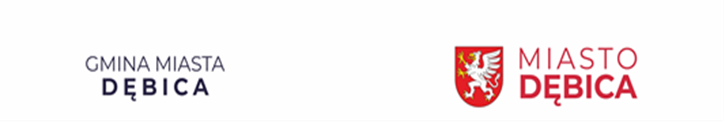 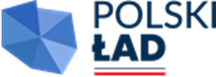 IMI.7011.9.2024.UR    					  	                                  Dębica, dnia 13.05.2024r. ZAPYTANIE OFERTOWEw postępowaniu o udzielenie zamówienia wyłączonego ze stosowania ustawy Prawo zamówień publicznychprowadzonym przez Gminę Miasta Dębica na :opracowanie kompletnej dokumentacji składającej się z audytu fotowoltaicznego, koncepcji  oraz  programu funkcjonalno – użytkowego (PFU) dla farmy fotowoltaicznej o mocy do 1,5 MW na terenach Miejskiego Ośrodka Sportu i Rekreacji w Dębicy i przyległych.OPIS PRZEDMIOTU ZAMÓWIENIAZakres zamówienia obejmuje sporządzenie i dostarczenie Zamawiającemu :Dokumentacji technicznej składającej się z następujących dokumentów : Audytu fotowoltaicznego w zakresie :wykonania bilansu potrzeb planowanych użytkowników ,planowanej mocy farmy,parametrów dodatkowych magazynu energii i magazynu ciepła (zakres
uzgodniony z Zamawiającym, wizja w terenie) pozwalającego ocenić możliwości lokalizacyjne, montażowe, potencjalny obszar realizowanego projektu i poziom nasłonecznienia oraz moc instalacji,opracowanie wariantów lokalizacji farmy;wykonanie analizy minimum dwóch wariantów pozwalających na wybór przez Zamawiającego optymalnego rozwiązania;audyt oraz analizy należy opracować w porozumieniu z Zamawiającym.Koncepcji budowy farmy fotowoltaicznej o mocy do 1,5 MW planowanej na terenach Miejskiego Ośrodka Sportu i Rekreacji w Dębicy i przyległych  (dz. nr ewid. 166/64, 166/63, 166/62, 166/8, 166/60, 166/68, 166/97, 166/93, 166/96, 166/88 obr. 1) – po wyborze wariantu przez Zamawiającego ; Programu funkcjonalno – użytkowego dla budowy farmy fotowoltaicznej o mocy do 1,5MW planowanej na terenach Miejskiego Ośrodka Sportu i Rekreacji w Dębicy 
i przyległych (dz. nr ewid. 166/64, 166/63, 166/62, 166/8, 166/60, 166/68, 166/97, 166/93, 166/96, 166/88 obr. 1) – dla najbardziej efektywnego rozwiązania;Przygotowania danych niezbędnych do :wniosku o wydanie decyzji o lokalizacji inwestycji celu publicznego;wniosku o wydanie decyzji o środowiskowych uwarunkowaniach;wniosku o określenie warunków przyłączenia do sieci dystrybucyjnej średniego napięcia źródła energii elektrycznej (moc przyłączeniowa źródła powyżej 50 kW do 
8 MW)karty informacyjnej przedsięwzięciaraportu oddziaływania na środowiskosprawowanie nadzoru autorskiego do czasu rozstrzygnięcia przetargu na wykonanie robót w formule „zaprojektuj i wybuduj” Przedmiot zamówienia obejmuje :Opracowanie audytu fotowoltaicznego w ilości 3 egzemplarzy w formie papierowego oryginału i 1 egzemplarza w formie cyfrowejOpracowanie koncepcji budowy farmy fotowoltaicznej o mocy do 1,5 MW planowanej na terenach Miejskiego Ośrodka Sportu i Rekreacji w Dębicy i przyległych (dz. nr ewid. 166/64, 166/63, 166/62, 166/8, 166/60, 166/68, 166/97, 166/93, 166/96, 166/88 obr. 1) w ilości 
3 egzemplarzy w formie papierowego oryginału i 1 egzemplarza w formie cyfrowej Opracowanie na podstawie zaakceptowanej przez Zamawiającego koncepcji, programu funkcjonalno – użytkowego budowy obiektu energetycznego w ilości 3 egzemplarzy w formie papierowego oryginału i 1 egzemplarza w formie cyfrowej;Przygotowania danych do wniosku o wydanie decyzji o lokalizacji inwestycji celu publicznego w ilości 2 egzemplarzy w formie papierowego oryginału i 1 egzemplarza w formie cyfrowejPrzygotowania danych do wniosku o wydanie decyzji o środowiskowych uwarunkowaniach 
w ilości 2 egzemplarzy w formie papierowego oryginału i 1 egzemplarza w formie cyfrowejPrzygotowania danych do wniosku o wydanie warunków wpięcia do sieci dystrybucyjnej średniego napięcia źródła energii elektrycznej (moc przyłączeniowa źródła powyżej 50 kW do 8 MW)  w ilości 2 egzemplarzy w formie papierowego oryginału i 1 egzemplarza w formie cyfrowejPrzygotowanie danych do Raportu oddziaływania na środowisko w ilości 3 egzemplarzy 
w formie papierowego oryginału i 1 egzemplarza w formie cyfrowejPrzygotowanie danych do Karty informacyjnej przedsięwzięcia w ilości 3 egzemplarzy w formie papierowego oryginału i 1 egzemplarza w formie cyfrowejWykonawca zobowiązany jest przed wykonaniem audytu do przeprowadzenia wizji lokalnej 
w terenie.W ramach przedmiotu zamówienia Wykonawca zobowiązany będzie do przygotowania odpowiedzi na pytania związane z programem funkcjonalno – użytkowym kierowane do zamawiającego przez wykonawców biorących udział w postępowaniu przetargowym na wykonanie robót przy budowie farmy fotowoltaicznej w formule „zaprojektuj i wybuduj”, zgodnie z ustawą Prawo Zamówień Publicznych.Istotne informacje : Program funkcjonalno – użytkowy musi określać planowane koszty prac projektowych 
i planowane koszty robót budowlanych stanowiące podstawą określenia szacunkowej wartości zamówienia, którego przedmiotem będzie zaprojektowanie i wykonanie robót budowlanych;Zamawiający wymaga, aby opracowanie było kompletnym materiałem 
w zakresie wytycznych do projektowania, na podstawie którego zamawiający będzie mógł przeprowadzić postępowanie przetargowe na zaprojektowanie i wykonanie obiektu energetycznego;Zamówienie musi być wykonane zgodnie z odpowiednimi przepisami dotyczącymi wykonania przedmiotowych opracowań, w szczególności :do opisu przedmiotu zamówienia zastosować nazwy i kody określone we Wspólnym Słowniku Zamówień;przedmiotu zamówienia nie można opisywać przez wskazanie znaków towarowych, patentów lub pochodzenia, źródła lub szczególnego procesu, który charakteryzuje produkty lub usługi dostarczane przez konkretnego wykonawcę, jeżeli mogłoby to doprowadzić do uprzywilejowania lub wyeliminowania niektórych wykonawców lub produktów ;przedmiot zamówienia należy opisać przez określenie wymagań dotyczących wydajności lub funkcjonalności, w tym wymagań środowiskowych, pod warunkiem że podane parametry są dostatecznie precyzyjne, aby umożliwić wykonawcom ustalenie przedmiotu zamówienia, a zamawiającemu udzielenie zamówienia;w przypadku używania odwołania do norm należy uwzględnić kolejność jak niżej : Polskie Normy przenoszące normy europejskie,normy innych państw członkowskich Europejskiego Obszaru Gospodarczego przenoszące normy europejskie,europejskie oceny techniczne, rozumiane jako udokumentowane oceny działania wyrobu budowlanego względem jako podstawowych cech, zgodnie z odpowiednim europejskim dokumentem oceny, w rozumieniu art. 2 pkt 12 rozporządzenia Parlamentu Europejskiego i Rady (UE) nr 305/2011 z dnia 9 marca 2011r. ustanawiającego zharmonizowane warunki wprowadzania do obrotu wyrobów budowlanych i uchylającego dyrektywę Rady 89/106/EWG (Dz. Urz. UE L 88 z 04.04.2011, str. 5, z późn. zm.),wspólnych specyfikacji technicznych, rozumianych jako specyfikacje techniczne w dziedzinie produktów teleinformatycznych określone zgodnie 
z art. 13 i art. 14 rozporządzenia Parlamentu Europejskiego i Rady (UE) nr 1025/2012 z dnia 25 października 2012r. w sprawie normalizacji europejskiej, zmieniającego dyrektywy Rady 89/686/EWG i 93/15/EWG oraz dyrektywy Parlamentu Europejskiego i Rady 94/9/WE, 94/25/WE, 95/16/WE, 97/23/WE, 98/34/WE, 2004/22/WE, 2007/23/WE, 2009/23/WE i 2009/105/WE oraz uchylającego decyzję Rady 87/95/EWG i decyzję Parlamentu Europejskiego 
i Rady nr 1673/2006/WE (Dz. Urz. UE L 316 z 14.11.2012, str. 12, z późn. zm.),norm międzynarodowych,specyfikacji technicznych, których przestrzeganie nie jest obowiązkowe, przyjętych przez instytucję normalizacyjną, wyspecjalizowaną 
w opracowywaniu specyfikacji technicznych w celu powtarzalnego i stałego stosowania,innych systemów referencji technicznych ustanowionych przez europejskie organizacje normalizacyjne;Program funkcjonalno – użytkowy w treści opracowania zawierać będzie stosowne rysunki i zestawienia;PFU winno zawierać koncepcje w zakresie : Budowy stelaży i montażu ogniw fotowoltaicznych,Budowy obiektów technicznych niezbędnych do funkcjonowania farmy fotowoltaicznejBudowy magazynu energii i magazynu ciepłaNiezbędnej infrastruktury technicznej i komunikacyjnej w obrębie farmy fotowoltaicznej Dobór modułów PV i falowników, dobór i konfigurację generatora fotowoltaicznego, dobór zabezpieczeń oraz przewodów w instalacji fotowoltaicznej, dobór konstrukcji wsporczej i rozmieszczenie modułów fotowoltaicznych na budynkach lub na terenie 
(w zależności od wybranego wariantu), Zarządzania systemem produkcji, dystrybucji i magazynowania energii i ciepła wraz 
z zaplanowaniem lokalizacji centrali sterowniczej;Innych niezbędnych elementów, których zaprojektowanie okaże się niezbędne 
w wyniku przeprowadzonego audytu lub wynikać będą z opracowanej i przyjętej koncepcji;Całość powinna być zaprojektowana w technologii zapewniającej bezpieczeństwo użytkowników, a przyjęte rozwiązania techniczno - funkcjonalne powinny odpowiadać istniejącym standardom;Opracowanie należy zrealizować zgodnie z aktualnym stanem prawnym, w tym zgodnie 
z wymogami : Rozporządzenia Ministra Rozwoju i Technologii z dnia 20 grudnia 2021r. w sprawie szczegółowego zakresu i formy dokumentacji projektowej, specyfikacji technicznych wykonania i odbioru robót budowlanych oraz programu funkcjonalno – użytkowego;Rozporządzenia Ministra Rozwoju i Technologii z dnia 20 grudnia 2021r. w sprawie określenia metod i podstaw sporządzania kosztorysu inwestorskiego, obliczania planowanych kosztów prac projektowych oraz planowanych kosztów robót budowlanych określonych w programie funkcjonalno – użytkowym;Ustawy z dnia 10 kwietnia 1997r. Prawo energetyczne;Ustawy z dnia 7 lipca 1994r. Prawo budowlane ;Rozporządzenia Ministra Infrastruktury z dnia 12 kwietnia 2002r. w sprawie warunków technicznych, jakim powinny odpowiadać budynki i ich usytuowanie;Rozporządzenia Ministra Spraw Wewnętrznych i Administracji z dnia 17 września 2021r. w sprawie uzgadniania projektu zagospodarowania działki lub terenu, projektu architektoniczno – budowlanego, projektu technicznego oraz projektu urządzenia przeciwpożarowego (Dz. U. z 2021r. poz. 463);Rozporządzenia Ministra Transportu, Budownictwa i Gospodarki Morskiej z dnia 25 kwietnia 2012r. w sprawie ustalania geotechnicznych warunków posadawiania obiektów budowlanych (Dz. U. z 2012r. poz. 463)Dokumentacja będzie być wykonana zgodnie z obowiązującymi przepisami oraz zasadami wiedzy technicznej.Warunki udziału w postępowaniu oraz sposób dokonywania oceny ich spełniania:4.1. Dla Wykonawcy :	Poświadczenie należytego wykonania co najmniej dwóch programów – funkcjonalno – użytkowych o takim samym lub podobnym zakresie w okresie ostatnich 5 lat;Poświadczenie należytego wykonania co najmniej dwóch projektów farm fotowoltaicznych o mocy nie mniejszej niż  0,8 MW w okresie ostatnich 5 lat;Dysponowanie odpowiednim potencjałem technicznym i osobami zdolnymi do wykonania zamówienia. Zamawiający oceni spełnienie warunku na podstawie podpisanego oświadczenia, które jest zawarte w pkt 1 formularza oferty;4.2. Dla Osób biorących udział przy pracach nad zamówieniem : 4.2.1. Wykonawca musi wskazać osoby, które będą uczestniczyć w wykonywaniu 
zamówienia, legitymujące się kwalifikacjami zawodowymi i doświadczeniem odpowiednim do funkcji , jakie zostaną im powierzone; w szczególności wskaże osoby legitymujące się :Uprawnieniami budowlanymi w specjalności instalacyjnej w zakresie sieci, instalacji 
i urządzeń elektrycznych i elektroenergetycznych – do projektowania bez ograniczeń ; Uprawnieniami budowlanymi w specjalności instalacyjnej w zakresie sieci, instalacji 
i urządzeń cieplnych, wentylacyjnych, gazowych, wodociągowych i kanalizacyjnych – do projektowania bez ograniczeń ;Uprawnieniami budowlanymi w specjalności konstrukcyjno – budowlanej - do projektowania bez ograniczeń;4.3. Wykonawca znajduje się w sytuacji ekonomicznej lub finansowej zapewniającej 
            wykonanie zamówienia. Zamawiający oceni spełnienie warunku na podstawie 
            podpisanego oświadczenia, które jest zawarte w pkt 1 formularza oferty.4.4. Wykonawca złoży oświadczenie o nie podleganiu wykluczeniu z postępowania na
          podstawie art. 7 ust. 1 pkt 1-3 ustawy z dnia 13 kwietnia 2022r. o szczególnych  rozwiązaniach 
          w zakresie przeciwdziałania wspieraniu agresji na Ukrainę oraz służących ochronie 
          bezpieczeństwa narodowego (Dz. U. z 2022r. poz. 835). Zamawiający oceni spełnienie 
          warunku na podstawie podpisanego oświadczenia, które jest zawarte w pkt 1 formularza 
         oferty.4.5. Zamawiający nie dopuszcza zlecania zadania podmiotom trzecim.4.6. Zamawiający dopuszcza udział w postępowaniu konsorcjum, ale pod warunkiem 
          dołączenia do oferty umowy Konsorcjum lub jej projektu, która strony Zamierzają zawrzeć po 
           wybraniu najkorzystniejszej oferty.Brak poświadczenia wykonania usługi wyklucza z postępowania.Istotne warunki realizacji zamówienia :Termin realizacji :Termin rozpoczęcia wykonywania przedmiotu umowy ustala się na dzień podpisania umowy;Termin wykonania kompleksowej dokumentacji – w terminie do 45 dni od daty podpisania umowy;Termin weryfikacji wstępnej oraz przedłożenia danych opisanych w § 1 ust. 2 pkt 2.1 -  21 dni od podpisania umowy.Termin przedłożenia danych podanych w § 1 ust.  2 pkt 2.4 – 21 dni od podpisania umowy.Termin przedłożenia koncepcji opisanej w § 1 ust. 2 pkt 2.2 – 28 dni od daty podpisania umowy.Termin przedłożenia wstępnej wersji PFU opisanego w § 2 ust. 2 pkt 2.3 – 35 dni od daty podpisania umowy.Termin dostarczenia części kosztowej oraz końcowej wersji PFU Zamawiającemu do weryfikacji przed ostatecznym zatwierdzeniem , nie później niż na 7 dni przed upływem terminu na wykonanie zadania.Termin zakończenia całości przedmiotu umowy – po rozstrzygnięciu przetargu na wykonanie robót budowlanych w formule „zaprojektuj i wybuduj”, jednak nie później niż do dnia 15.12.2024r.Termin zakończenia całości przedmiotu umowy może zostać wydłużony w przypadku wystąpienia okoliczności nieznanych w dniu podpisywania umowy;Terminy i warunki płatności :Płatność w terminie 30 dni kalendarzowych od daty otrzymania przez Zamawiającego prawidłowo wystawionej przez Wykonawcę faktury częściowej lub faktury końcowej;Płatność w częściach : 80 % po wykonaniu dokumentacji technicznej i odbiorze potwierdzonym protokołem i 20% po rozstrzygnięciu przetargu na wykonanie robót budowlanych w formule „zaprojektuj i wybuduj”, jednak nie później jak do dnia 15.12.2024r. Płatnikiem faktury będzie Gmina Miasta Dębica ul. Ratuszowa 2, 39-200 Dębica, NIP 872-223-07-42;5.3. Długość rękojmi / gwarancji :   36 miesięcy od dnia odbioru dokumentacji Możliwość dokonania istotnych zmian umowy zawartej w wyniku przeprowadzonego postępowania o udzielenie zamówienia :Zamawiający dopuszcza możliwość dokonania istotnych zmian umowy zawartej w wyniku przeprowadzonego postępowania o udzielenie zamówienia, jeżeli wystąpią okoliczności, które nie były znane na etapie opisu przedmiotu zamówienia i podpisywania umowy.Szczegóły dotyczące możliwych zmian zawarte we wzorze umowy.Kryteria oceny i ich waga :Zamawiający oceni i porówna jedynie te oferty, które :- zostaną złożone przez Wykonawców nie wykluczonych przez Zamawiającego 
      z niniejszego postępowania;-  nie zostaną odrzucone przez Zamawiającego.Oferty zostaną ocenione przez Zamawiającego w oparciu o następujące kryteria 
i ich znaczenie :Cena – 100%Zamawiający zastrzega możliwość unieważnienia postępowania bez podania przyczyny.Opis sposobu dokonywania oceny spełniania warunków.Ocena spełniania warunków zostanie dokonana w oparciu o dostarczone wymagane oświadczenia i dokumenty. Z treści załączonych dokumentów musi jednoznacznie wynikać, że ww. warunki wykonawca spełnia. Ocena zostanie dokonana według formuły : „spełnia – nie spełnia”.Wykluczenia  :9.1. Zamawiający wykluczy Wykonawcę :9.1.1.  będącego osobą fizyczną, którego prawomocnie skazano za przestępstwo:a) udziału w zorganizowanej grupie przestępczej albo związku mającym na celu popełnienie przestępstwa 
     lub przestępstwa skarbowego, o którym mowa w art. 258 Kodeksu karnego,b) handlu ludźmi, o którym mowa w art. 189a Kodeksu karnego,c) o którym mowa w art. 228 - 230a, art. 250a Kodeksu karnego, w art. 46 - 48 ustawy z dnia 25 czerwca
     2010r. o sporcie (Dz. U. z 2022 r. poz. 1599 i 2185) lub w art. 54 ust. 1 - 4 ustawy z dnia 12 maja 2011r. 
     o refundacji leków, środków spożywczych specjalnego przeznaczenia żywieniowego oraz wyrobów 
     medycznych (Dz. U. z 2023 r. poz. 826),d) finansowania przestępstwa o charakterze terrorystycznym, o którym mowa w art. 165a Kodeksu 
      karnego, lub przestępstwo udaremniania lub utrudniania stwierdzenia przestępnego pochodzenia 
      pieniędzy lub ukrywania ich pochodzenia, o którym mowa w art. 299 Kodeksu karnego,e) o charakterze terrorystycznym, o którym mowa w art. 115 § 20 Kodeksu karnego, lub mające na celu 
     popełnienie tego przestępstwa,f) powierzenia wykonywania pracy małoletniemu cudzoziemcowi, o którym mowa w art. 9 ust. 2 ustawy 
    z dnia 15 czerwca 2012r. o skutkach powierzania wykonywania pracy cudzoziemcom przebywającym 
    wbrew przepisom na terytorium Rzeczypospolitej Polskiej (Dz. U. z 2021r. poz. 1745),g) przeciwko obrotowi gospodarczemu, o których mowa w art. 296 - 307 Kodeksu karnego, przestępstwo 
     oszustwa, o którym mowa w art. 286 Kodeksu karnego, przestępstwo przeciwko wiarygodności 
     dokumentów, o których mowa w art. 270-277d Kodeksu karnego, lub przestępstwo skarbowe,h) o którym mowa w art. 9 ust. 1 i 3 lub art. 10 ustawy z dnia 15 czerwca 2012 r. o skutkach powierzania 
     wykonywania pracy cudzoziemcom przebywającym wbrew przepisom na terytorium Rzeczypospolitej 
     Polskiej     - lub za odpowiedni czyn zabroniony określony w przepisach prawa obcego;9.1.2. jeżeli urzędującego członka jego organu zarządzającego lub nadzorczego, wspólnika spółki w spółce 
            jawnej lub partnerskiej albo komplementariusza w spółce komandytowej lub komandytowo-
            akcyjnej lub prokurenta prawomocnie skazano za przestępstwo, o którym mowa w pkt 1;9.1.3. wobec którego wydano prawomocny wyrok sądu lub ostateczną decyzję administracyjną 
             o zaleganiu z uiszczeniem podatków, opłat lub składek na ubezpieczenie społeczne lub zdrowotne, 
             chyba że wykonawca odpowiednio przed upływem terminu do składania wniosków o dopuszczenie 
             do udziału w postępowaniu albo przed upływem terminu składania ofert dokonał płatności 
             należnych podatków, opłat lub składek na ubezpieczenie społeczne lub zdrowotne wraz 
             z odsetkami lub grzywnami lub zawarł wiążące porozumienie w sprawie spłaty tych należności;9.1.4. wobec którego prawomocnie orzeczono zakaz ubiegania się o zamówienia publiczne;9.1.5. jeżeli zamawiający może stwierdzić, na podstawie wiarygodnych przesłanek, że wykonawca zawarł 
            z innymi wykonawcami porozumienie mające na celu zakłócenie konkurencji, w szczególności jeżeli 
            należąc do tej samej grupy kapitałowej w rozumieniu ustawy z dnia 16 lutego 2007 r. o ochronie 
            konkurencji i konsumentów, złożyli odrębne oferty, oferty częściowe lub wnioski o dopuszczenie do 
            udziału w postępowaniu, chyba że wykażą, że  przygotowali te oferty lub wnioski niezależnie od 
            siebie;9.1.6. jeżeli, w przypadkach, o których mowa w art. 85 ust. 1, doszło do zakłócenia konkurencji 
             wynikającego z wcześniejszego zaangażowania tego wykonawcy lub podmiotu, który należy 
             z wykonawcą do tej samej grupy kapitałowej w rozumieniu ustawy z dnia 16 lutego 2007r. o ochronie 
             konkurencji i konsumentów, chyba że spowodowane tym zakłócenie konkurencji może być
             wyeliminowane w inny sposób niż przez wykluczenie wykonawcy z udziału w postępowaniu 
             o udzielenie zamówienia;9.2. Dodatkowo Zamawiający przewiduje wykluczenie wykonawcy w zakresie:9.2.1. do którego otwarto likwidację, ogłoszono upadłość, którego aktywami zarządza likwidator lub sąd, 
            zawarł układ z wierzycielami, którego działalność gospodarcza jest zawieszona albo znajduje się on 
            w innej tego rodzaju sytuacji wynikającej z podobnej procedury przewidzianej w przepisach miejsca 
            wszczęcia tej procedury;9.2.2. który w sposób zawiniony poważnie naruszył obowiązki zawodowe, co podważa jego uczciwość, 
             w szczególności gdy wykonawca w wyniku zamierzonego działania lub rażącego niedbalstwa nie 
             wykonał lub nienależycie wykonał zamówienie, co zamawiający jest w stanie wykazać za pomocą 
             stosownych dowodów;9.2.3. jeżeli występuje konflikt interesów w rozumieniu art. 56 ust. 2, UPzp którego nie można skutecznie 
            wyeliminować w inny sposób niż przez wykluczenie wykonawcy;9.2.4. który, z przyczyn leżących po jego stronie, w znacznym stopniu lub zakresie nie wykonał lub 
             nienależycie wykonał albo długotrwale nienależycie wykonywał istotne zobowiązanie wynikające 
             z wcześniejszej umowy w sprawie zamówienia publicznego lub umowy koncesji, co doprowadziło 
             do wypowiedzenia lub odstąpienia od umowy, odszkodowania, wykonania zastępczego lub 
             realizacji uprawnień z tytułu rękojmi za wady;9.2.5. który w wyniku zamierzonego działania lub rażącego niedbalstwa wprowadził zamawiającego 
              w błąd przy przedstawianiu informacji, że nie podlega wykluczeniu, spełnia warunki udziału 
              w postępowaniu lub kryteria selekcji, co mogło mieć istotny wpływ na decyzje podejmowane przez 
               zamawiającego w postępowaniu o udzielenie zamówienia, lub który zataił te informacje lub nie jest 
               w stanie przedstawić wymaganych podmiotowych środków dowodowych;9.2.6. który bezprawnie wpływał lub próbował wpływać na czynności zamawiającego lub próbował
             pozyskać lub pozyskał informacje poufne, mogące dać mu przewagę w postępowaniu o udzielenie 
             zamówienia;9.2.7. który  w wyniku lekkomyślności lub niedbalstwa przedstawił informacje wprowadzające w błąd, co 
            mogło mieć istotny wpływ na decyzje podejmowane przez zamawiającego w postępowaniu 
            o udzielenie zamówienia.9.3. Wykonawca nie podlega wykluczeniu w okolicznościach jeżeli udowodni zamawiającemu, że spełnił 
         łącznie następujące przesłanki:9.3.1. naprawił lub zobowiązał się do naprawienia szkody wyrządzonej przestępstwem,   wykroczeniem lub
            swoim nieprawidłowym postępowaniem, w tym poprzez zadośćuczynienie pieniężne;9.3.2. wyczerpująco wyjaśnił fakty i okoliczności związane z przestępstwem, wykroczeniem lub 
             swoim nieprawidłowym postępowaniem oraz spowodowanymi przez nie szkodami, aktywnie
             współpracując odpowiednio z właściwymi organami, w tym organami ścigania,  lub zamawiającym;9.3.3. podjął konkretne środki techniczne, organizacyjne i kadrowe, odpowiednie dla zapobiegania 
             dalszym przestępstwom, wykroczeniom lub nieprawidłowemu postępowaniu, w szczególności:a. zerwał wszelkie powiązania z osobami lub podmiotami odpowiedzialnymi za nieprawidłowe 
                     postępowanie wykonawcy,b. zreorganizował personel,c. wdrożył system sprawozdawczości i kontroli,d. utworzył struktury audytu wewnętrznego do monitorowania przestrzegania przepisów, 
                       wewnętrznych regulacji lub standardów,e. wprowadził wewnętrzne regulacje dotyczące odpowiedzialności i odszkodowań za 
                       nieprzestrzeganie przepisów, wewnętrznych regulacji lub standardów.Wadium i zabezpieczenia należytego wykonania umowy.Zamawiający nie wymaga wniesienia wadium oraz zabezpieczenia należytego wykonania umowy.Termin związania ofertą.Wykonawca pozostaje związany złożoną ofertą przez 60 dni. Bieg terminy związania ofert rozpoczyna się wraz z upływem terminu składania ofert. Wymagania dotyczące składania ofert :12.1. Każdy z oferentów może złożyć tylko jedną ofertę.12.2. Ofertę należy przygotować ściśle według wymagań określonych w niniejszym zapytaniu.12.3. Dokumenty i oświadczenia należy sporządzić według wymogów zapytania ofertowego. 12.4. Dokumenty należy sporządzić w języku polskim.Miejsce oraz termin składania ofert i ich otwarcia.13.1. Ofertę należy złożyć do dnia 21 maja 2024r. do godz. 11.00 na portalu :  http://platformazakupowa.pl/pn/um_debica13.2. Wykonawca przed upływem terminu składania ofert może zmienić lub wycofać ofertę.13.3. Oferty złożone po wskazanym terminie nie będą rozpatrywane. 13.4. Otwarcie ofert nastąpi w dniu : 21.05.2024r. o godz. 11.15.13.5. Jeżeli oferta zawiera informacje stanowiące tajemnice przedsiębiorstwa w rozumieniu           
            przepisów o zwalczaniu nieuczciwej konkurencji, Wykonawca może – nie później niż 
            w terminie składania ofert – zastrzec, że informacje te nie mogą być udostępnione.14. Opis sposobu obliczania ceny.14.1. Cena oferty jest ceną ryczałtową. 14.2. Podana w ofercie cena musi być wyrażona w PLN.14.3. Cena musi uwzględniać wszystkie wymagania niniejszego zapytania ofertowego oraz 
             obejmować wszelkie koszty, jakie poniesie Wykonawca z tytułu należytej i zgodnej 
             z obowiązującymi przepisami realizacji przedmiotu zamówienia.14.4. Cena oferty jest kwota wymieniona w Formularzu Oferty. Dla potrzeb oceny i porównania 
            ofert Wykonawcy winni naliczyć podatek VAT. 	15. Informacja o formalnościach, jakie powinny zostać dopełnione po wyborze oferty.W zawiadomieniu o wyborze najkorzystniejszej oferty zamawiający poinformuje Wykonawcę 
                o terminie i miejscu zawarcia umowy.16. Załączniki do oferty :16.1. Wypełniony i podpisany formularz oferty;16.2. Zaparafowany projekt umowy;16.3. Podpisane oświadczenie o zgodzie na przetwarzanie danych osobowych;16.4. Poświadczenie należytego wykonania usługi;16.5. Aktualny dokument potwierdzający przynależność do izby inżynierów budownictwa;16.6. Uprawnienia osób biorących udział w realizacji zamówienia ;16.7. Referencje należytego wykonania umowy w zakresie warunków, o których mowa w pkt. 4.1 16.8. Wypis z CEDiG i KRS.17. Załączniki do zapytania : 17.1. formularz oferty17.2. Wzór umowy18. Dodatkowe informacje :Zapytanie ofertowe może zostać zmienione przed upływem terminu składania ofert przewidzianym w zapytaniu ofertowym. W takim przypadku do opublikowanego zapytania ofertowego zostanie dołączona informacja o jego zmianie, która zawierać będzie co najmniej: datę upublicznienia zmienianego zapytania ofertowego, jego numer a także opis dokonanych zmian. Beneficjent przedłuży termin składania ofert o czas niezbędny do wprowadzenia zmian w ofertach, jeżeli jest to konieczne z uwagi na zakres wprowadzonych zmian.19. Uprawnieni do kontaktu z oferentami :Wiesław Stanaszek, tel. 14 68 38 218, e-mail : wieslaw.stanaszek@umdebica.plUrszula Rodzoń,        tel. 14 68 38 230 , e-mail : urszula.rodzon@umdebica.pl							………………………………………………							(podpis i pieczęć kierownika komórki organizacyjnej)